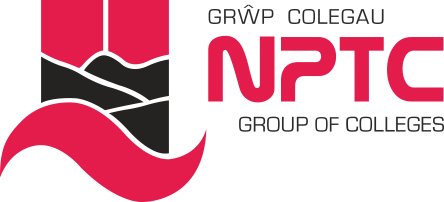 Person Specification Library Advisor*Candidates who do not hold qualifications on appointment will be considered. However, the successful candidate will be required to undertake the qualification within 12 monthsEssentialDesirableQualifications/ExperienceLevel 5 qualification or above (e.g. HND or equivalent)*Level 2 qualification in Maths (GCSE or equivalent)*Level 2 qualification in English (GCSE or equivalent)*IT literate equivalent to Level 3, including experience of using MS Office applications and MS Teams*Experience of academic research using printed and online information sources*Knowledge and understanding of information and digital literacy competencies*First Aid certificate (training provided) **Fire Marshal qualification (training provided) **Experience of workshop/training delivery*Experience of working in a library or teaching setting*CircumstancesAble to work flexibly, including evenings and weekends where required*Able to travel as needed to fulfil the requirements of the post*Personal SkillsOrganised and methodical*Able to exercise sound judgement*Good administrative skills*Able to work independently *Able to solve problems*Able to deal with conflict*Organised and methodical*Interpersonal SkillsExcellent communication skills – written and oral*Able to work as part of a team*Empathetic to students’ needs*Able to motivate others*Able to respect confidentiality*Able to communicate in Welsh*Personal AttributesCommitment to Quality*Commitment to continuing professional development*Professional*Enthusiastic*Reliable*Adaptable*Shows initiative*